Markets and Reliability CommitteeThe Chase Center on the Riverfront, Wilmington, DEJanuary 25, 20189:00 a.m. – 1:10 p.m. EPTAdministration (9:00-9:05)Welcome, announcements and Anti-trust and Code of Conduct announcement – Ms. Suzanne Daugherty and Mr. Dave AndersEndorsements/Approvals (9:05-11:30)Draft Minutes (9:05-9:10)Approve minutes of the December 21, 2017 meeting of the Markets and Reliability Committee (MRC).PJM Manuals (9:10-9:50)Ms. Sue Glatz will present proposed revisions to PJM Manual 14F: Competitive Planning Process and the Operating Agreement to incorporate changes regarding Cost Containment developed during the Special PC sessions.  The committee will be asked to endorse these proposed revisions.  Mr. Yuri Smolanitsky will review the proposed changes to Manual 38: Operations Planning.  The committee will be asked to endorse these proposed revisions.  Mr. Mike Hoke will review the proposed changes to Manual 40: Training and Certification Requirements.  The committee will be asked to endorse these proposed revisions.  Gas Pipeline Contingencies (9:50-10:20)Mr. Rich Brown will present a draft problem statement and issue charge to address costs associated with the operationalizing gas pipeline contingencies initiative.  The committee will be asked to approve the problem statement and issue charge at their first reading.  RERRA Review of Energy Efficiency Participation (10:20-10:40)Mr. Pete Langbein will review the Demand Response Subcommittee proposal for the RERRA review of Energy Efficiency resource participation in the Capacity Market.  The committee will be asked to endorse the proposal.Capacity Construct / Public Policy Sr. Task Force (CCPPSTF) (10:40-11:30)As requested, PJM management will discuss potential recommendation to the PJM Board of Managers regarding FERC filing of a proposal related to the CCPPSTF scope.  Mr. Dave Anders will provide an update on the activities of the CCPPSTF and proposed Tariff revisions associated with the proposal supported by the CCPPSTF.  The committee will be asked to endorse the Tariff revisions.First Readings (11:30-12:30)Tariff Revisions to address Overlapping Congestion (11:30-11:45)Mr. Tim Horger will present proposed Tariff revisions to address overlapping congestion. The committee will be asked to endorse the proposed Tariff revisions at its next meeting.Senior Task Force Charters (11:45-12:00)Ms. Becky Carroll will present a draft charter for the Summer-Only Demand Response Sr. Task Force (SODRSTF).  The committee will be asked to approve the proposed charter revisions at its next meeting. Mr. Dave Anders will present a draft charter for the Energy Price Formation Sr. Task Force (EPFSTF).  The committee will be asked to approve the proposed charter revisions at its next meeting.PJM Manuals (12:00-12:30)Mr. Jeff McLaughlin will present proposed revisions to PJM Manual 2: Transmission Service Request. These changes correspond to Tariff revisions endorsed by the MRC at its December 21, 2017 meeting.  The committee will be asked to endorse the manual revisions at its next meeting.Mr. Rami Dirani will present conforming revisions to Manual 11: Energy & Ancillary Services Market Operations to clarify the Energy Offer Verification process.  The committee will be asked to endorse the manual revisions at its next meeting.Ms. Nicole Militello will present proposed revisions to Manual 12: Balancing Operations.  The committee will be asked to endorse the manual revisions at its next meeting.Mr. Michael Herman will present proposed revisions to PJM Manual 14B: Regional Transmission Planning Process identified in its periodic review.  The committee will be asked to endorse the manual revisions at its next meeting.Ms. Rebecca Stadelmeyer will present proposed revisions to Manual 14D: Generator Operational Requirements.  The committee will be asked to endorse the manual revisions at its next meeting.Ms. Terri Esterly will present proposed revisions to Manual 18: PJM Capacity Market.  The committee will be asked to endorse the manual revisions at its next meeting.Informational Updates (12:30-1:10)FERC Docket AD18-07-000 (12:30-12:45)Mr. Chris O’Hara will discuss the recent FERC Order Terminating Rulemaking Proceeding, Initiating New Proceeding, and establishing Additional Procedures.Cold Weather Operations (12:45-1:00)Mr. Chris Pilong will provide a summary of operations during the extreme cold weather recently experienced in the PJM region.Uplift Allocation to Up-to-Congestion (UTC) Transactions (1:10)Mr. Bresler will discuss the recent FERC order on PJM's filing proposing an uplift allocation to UTC transactions.Future Agenda Items (1:10)Author: D. A. AndersAntitrust:You may not discuss any topics that violate, or that might appear to violate, the antitrust laws including but not limited to agreements between or among competitors regarding prices, bid and offer practices, availability of service, product design, terms of sale, division of markets, allocation of customers or any other activity that might unreasonably restrain competition.  If any of these items are discussed the chair will re-direct the conversation.  If the conversation still persists, parties will be asked to leave the meeting or the meeting will be adjourned.Code of Conduct:As a mandatory condition of attendance at today's meeting, attendees agree to adhere to the PJM Code of Conduct as detailed in PJM Manual M-34 section 4.5, including, but not limited to, participants' responsibilities and rules regarding the dissemination of meeting discussion and materials.Public Meetings/Media Participation: Unless otherwise noted, PJM stakeholder meetings are open to the public and to members of the media. Members of the media are asked to announce their attendance at all PJM stakeholder meetings at the beginning of the meeting or at the point they join a meeting already in progress. Members of the Media are reminded that speakers at PJM meetings cannot be quoted without explicit permission from the speaker. PJM Members are reminded that "detailed transcriptional meeting notes" and white board notes from "brainstorming sessions" shall not be disseminated. Stakeholders are also not allowed to create audio, video or online recordings of PJM meetings. PJM may create audio, video or online recordings of stakeholder meetings for internal and training purposes, and your participation at such meetings indicates your consent to the same.Participant Identification in WebEx:When logging into the WebEx desktop client, please enter your real first and last name as well as a valid email address. Be sure to select the “call me” option.PJM support staff continuously monitors WebEx connections during stakeholder meetings. Anonymous users or those using false usernames or emails will be dropped from the teleconference.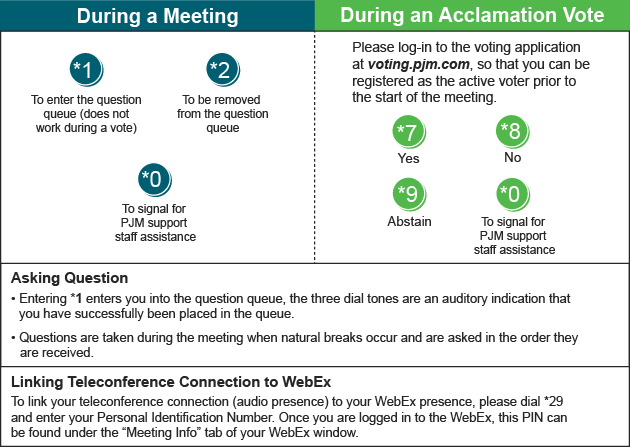 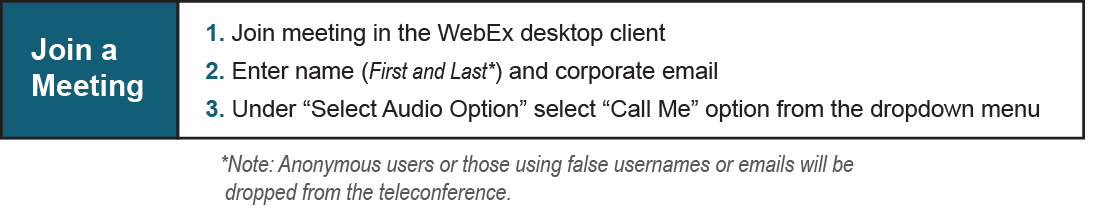 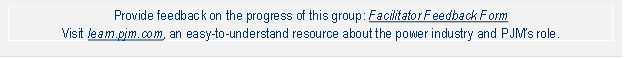 Future Meeting DatesFebruary 22, 20189:00 a.m.Wilmington, DEMarch 22, 20189:00 a.m.Wilmington, DEApril 19, 20189:00 a.m.Wilmington, DEMay 24, 20189:30 a.m.Valley Forge, PAJune 21, 20189:00 a.m.Wilmington, DEJuly 26, 20189:00 a.m.Wilmington, DEAugust 23, 20189:00 a.m.Valley Forge, PASeptember 27, 20189:00 a.m.Valley Forge, PAOctober 25, 20189:00 a.m.Wilmington, DEDecember 6, 20189:00 a.m.Wilmington, DEDecember 20, 20189:30 a.m.Valley Forge, PA